FIESTA DE LA FAMILIA 2014 I8NSCRITOS POR: ELEUTERIA (PRIMITIVA), APARTE DE LA CUCHA, CON: JOSE ANDRES CUESTA AYALA TELEF.5890197- 3217592871.(DE MANUEL PALACIO).EMAIL:jose.cuesta54@gmail.com----Son 120 inscritos de VILLA SOFIA Y ROBLEDO(COMUNA7)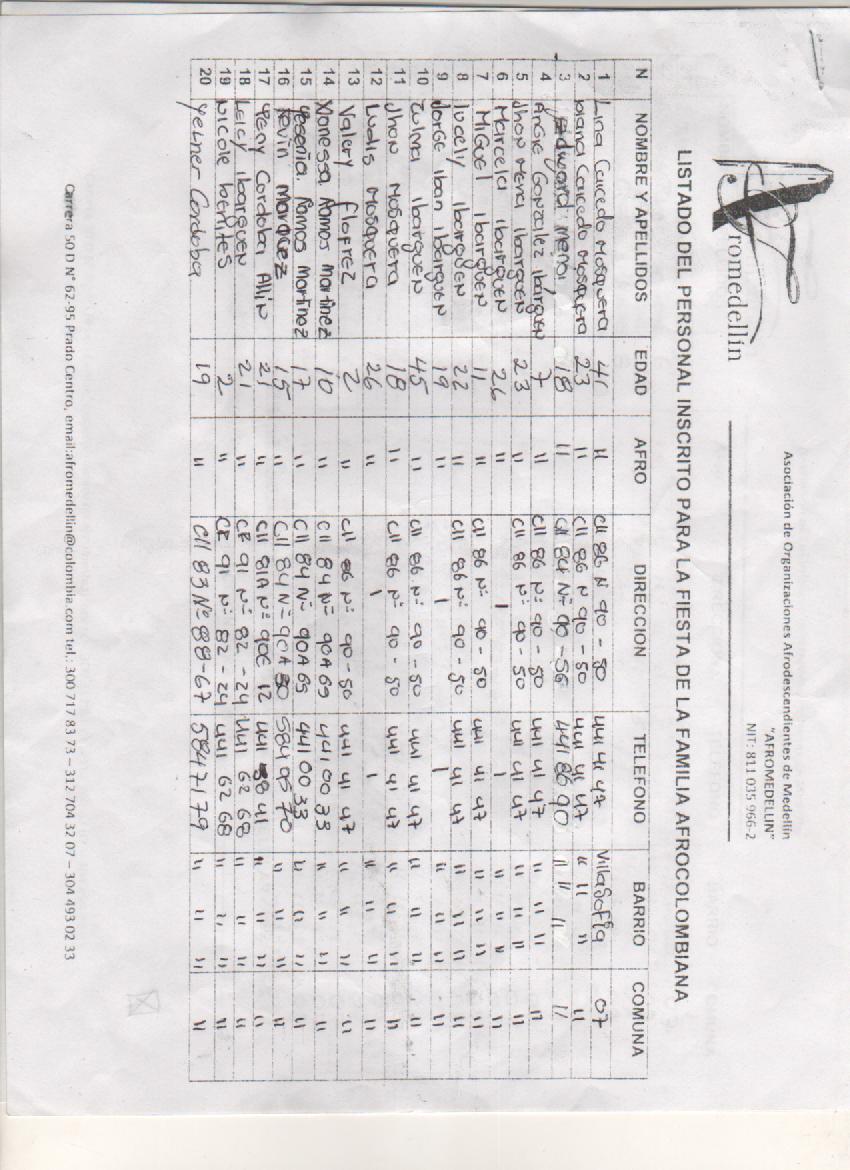 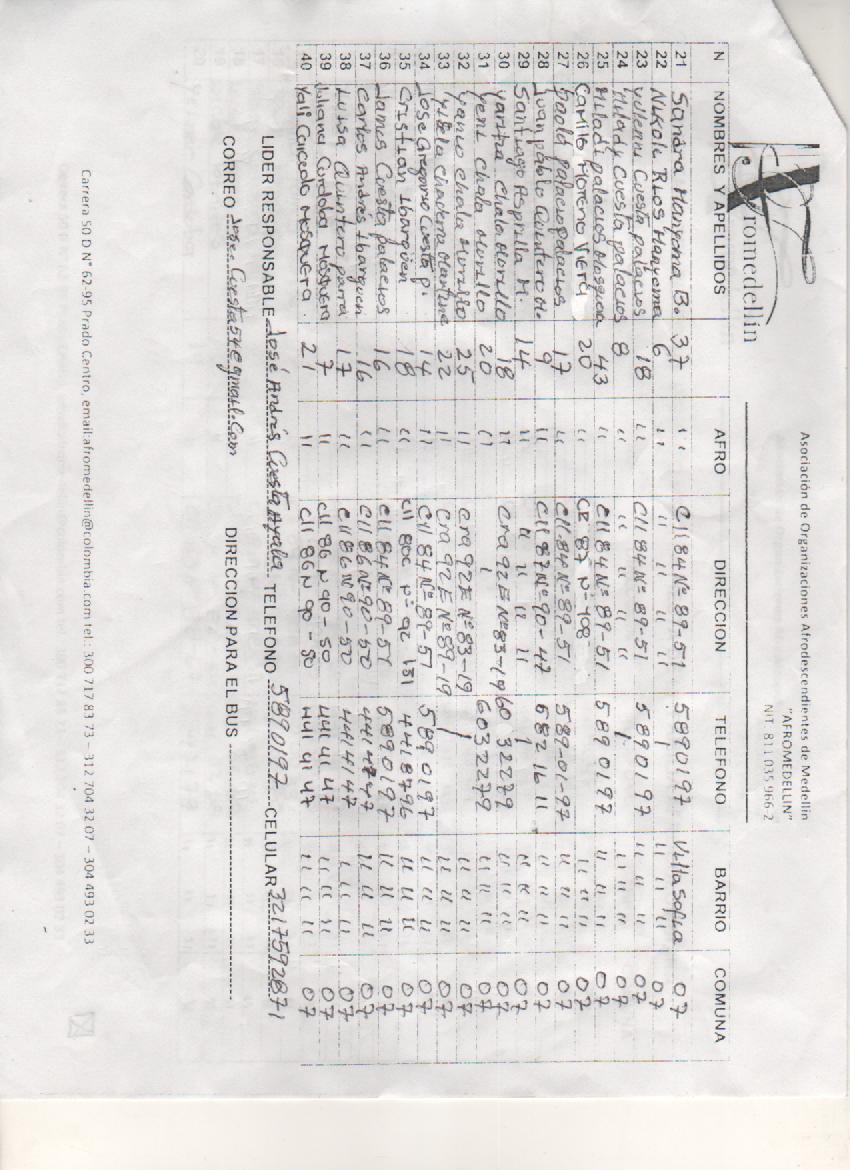 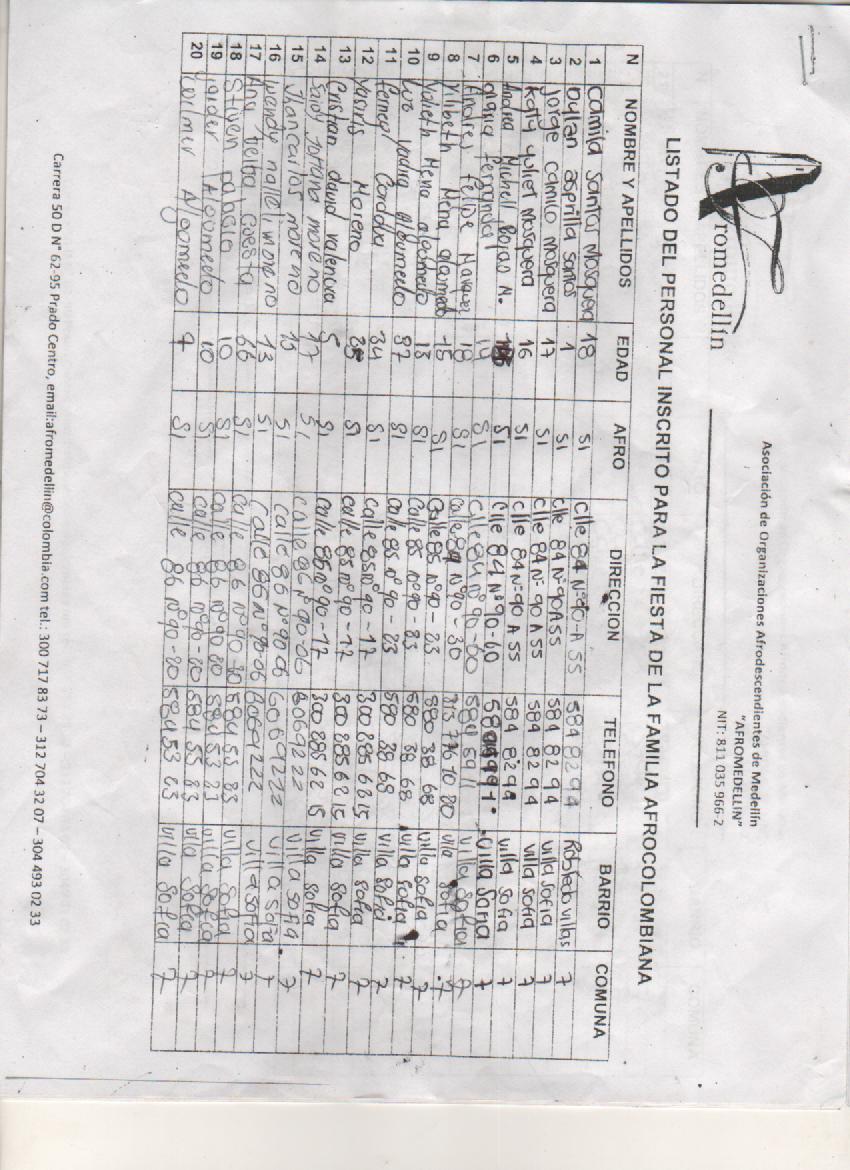 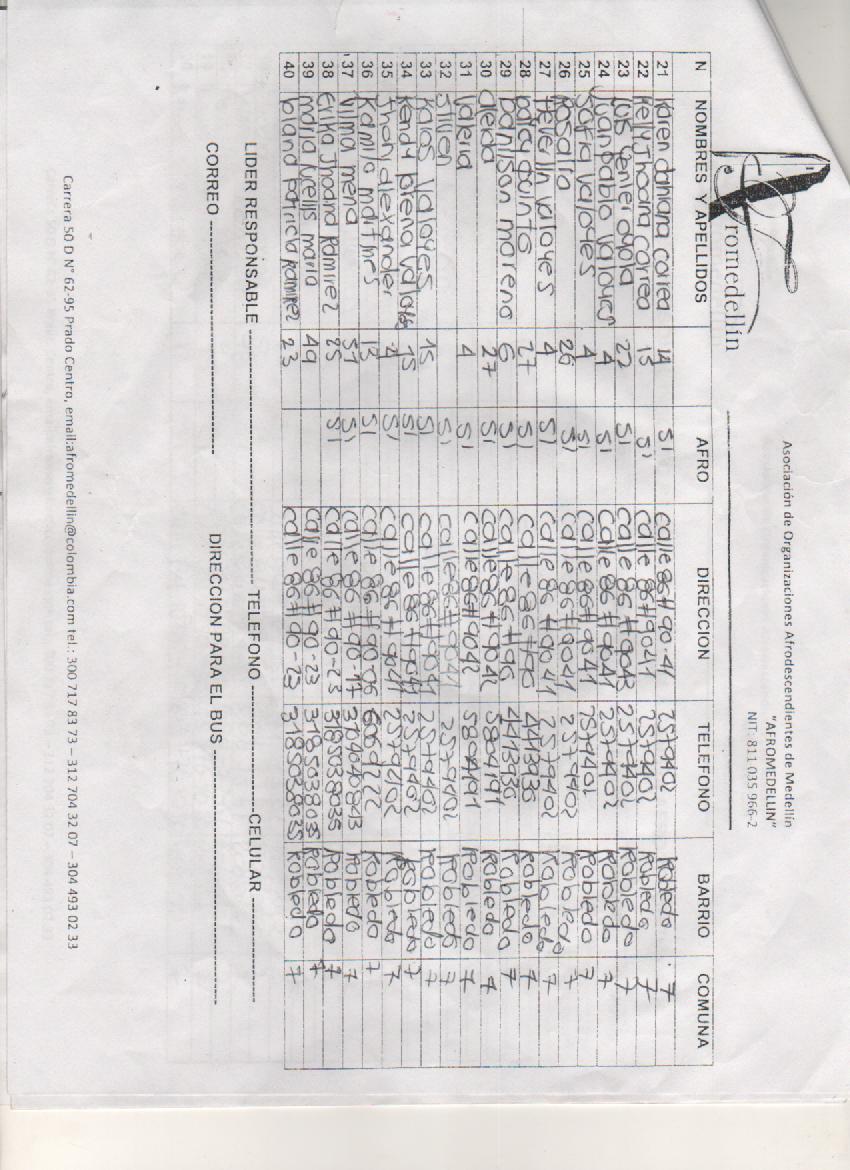 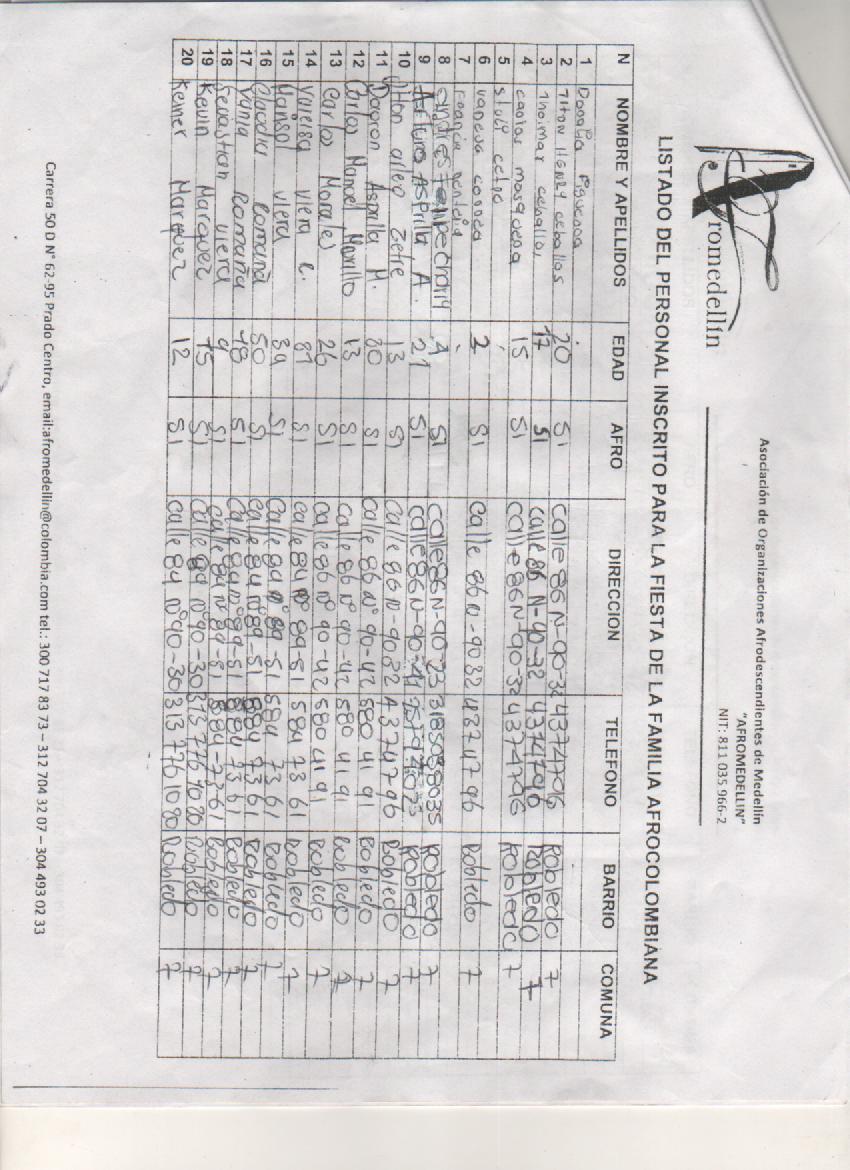 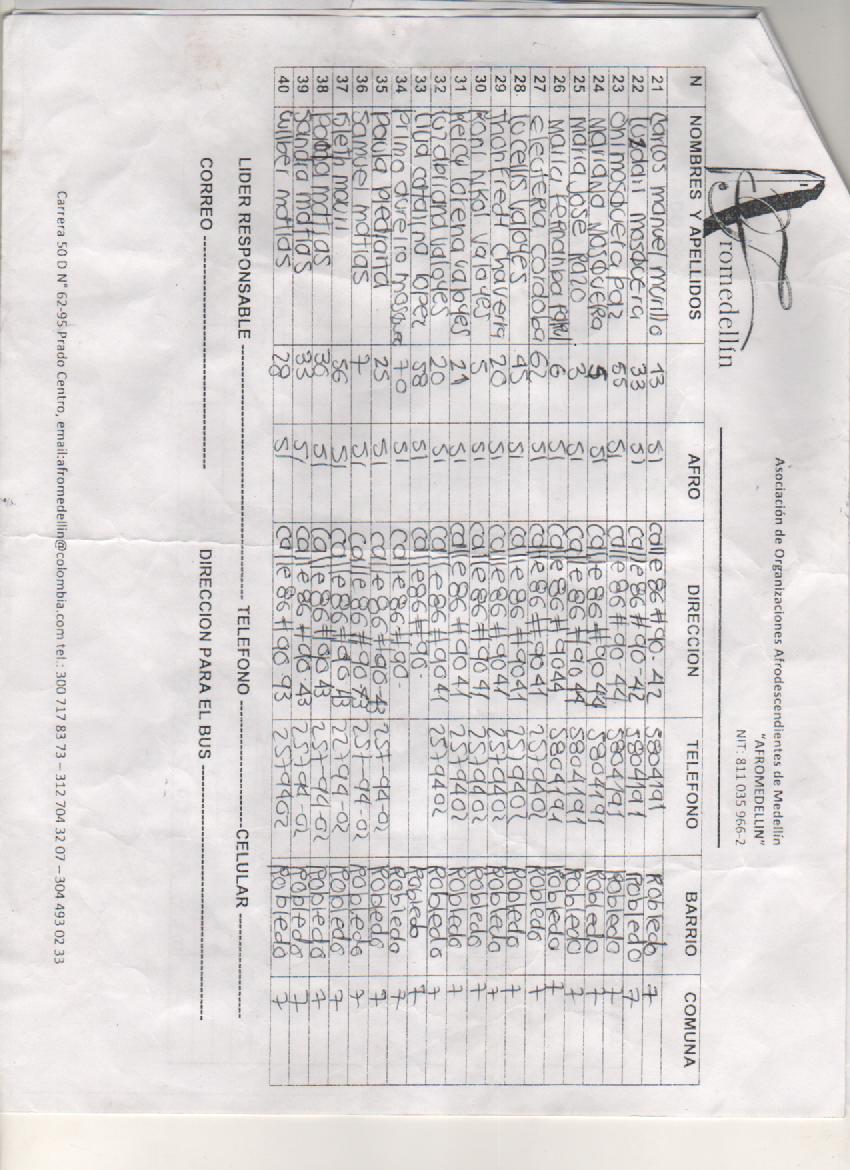 